Городская экспериментальная площадкаФормирование культурыэнергоэффективного поведения субъектов образовательного процесса.Научные руководители:Кандидат экономических наук Волков Александр Анатольевич- Главный инженер проектов ОАО «Нефтеавтоматика»,Кандидат философских наук Рудаков Александр Михайлович-проректор ИРО РБ.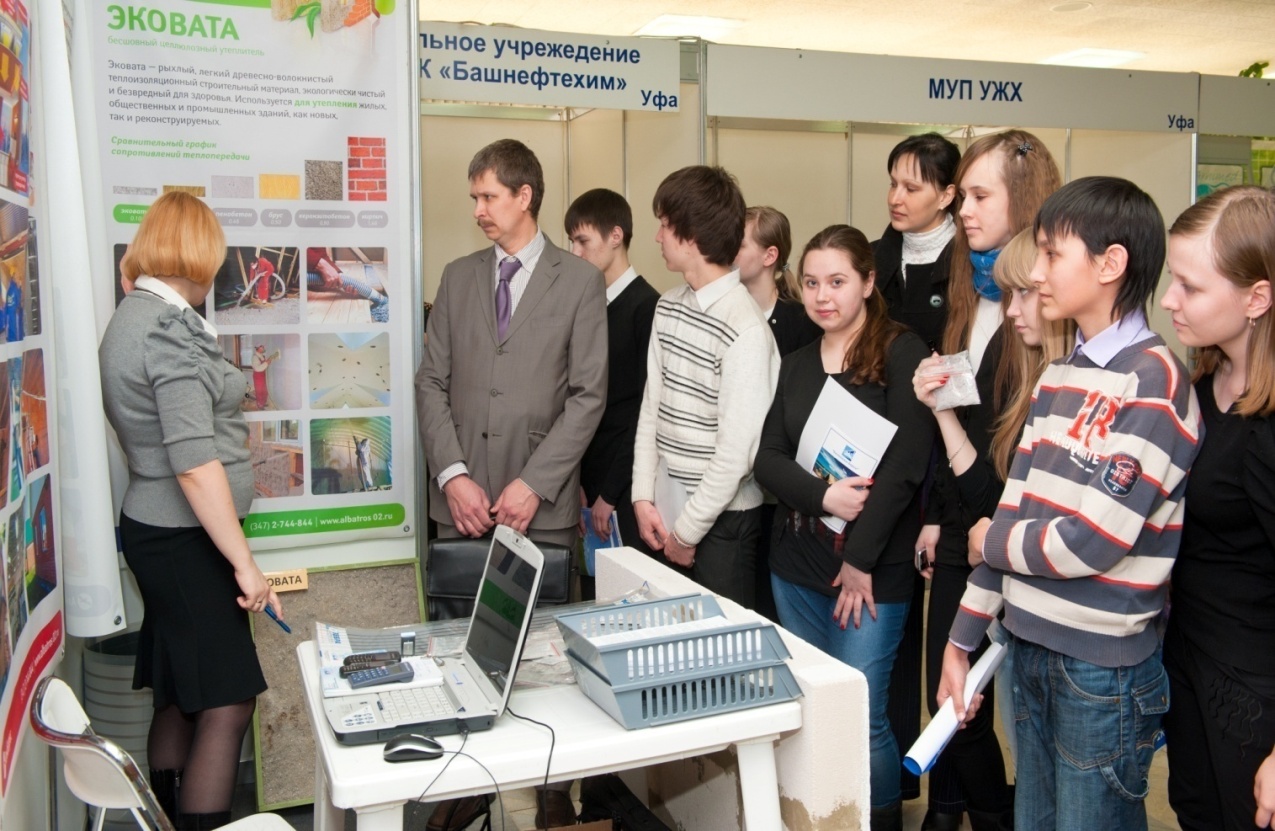 Актуальность проведения исследования обусловлена повышенным вниманием общества к вопросам энергосбережения, отражающимся в формировании соответствующей нормативно-правовой базы: Федеральный закон № 261 от 23.11.2009 «Об энергосбережении и повышении энергетической эффективности», Постановление Правительства Республики Башкортостан № 296 от 30.07.2010 «О комплексной программе Республики Башкортостан «Энергосбережение и повышение энергетической эффективности на 2010 – 2014 годы» и Городская целевая программа «Энергосбережение в городе Уфе на 2009 – 2013 годы и на перспективу до 2020 года» представляют последовательную позицию органов государственной и муниципальной власти по становлению инновационной и эффективной системы потребления энергии. Образовательное учреждение, являющееся, с одной стороны, активным потребителем энергии, а с другой – основным фактором формирования культурного уровня подрастающего поколения, несет ответственность за степень вовлеченности учащихся в процесс энергосбережения.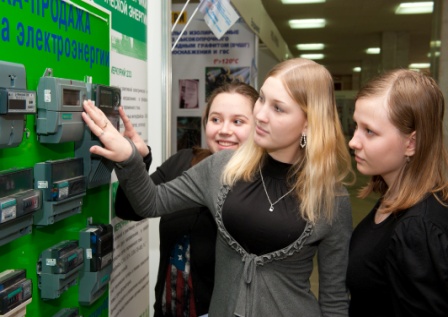 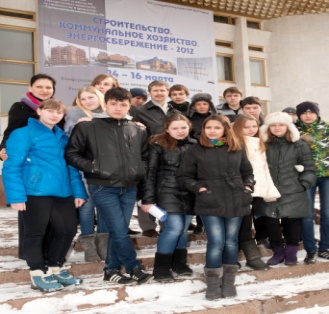 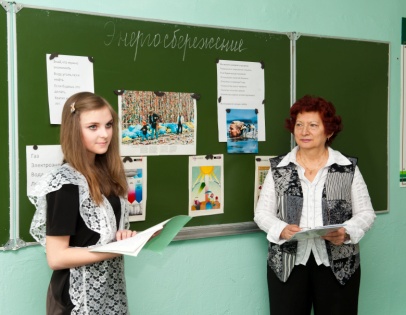 МИССИЯ  лицея–формирование интеллектуальной духовно богатой, творческой, способной к самореализации личности посредством предоставления качественного образования, возрождения духовно-национальных традиций, создания благоприятной комфортной среды для учащихся, родителей, педагогов, воспитание культуры энергоэффективного поведения, ресурсоосберегающей потребительской культуры и энергосбережения, как способа повышения конкурентоспособности личности.Данная миссия реализуется посредством: 1. Формирования инновационного образа жизни коллектива через совершенствование информационного, научно-методического сопровождения педагогов, поддержку их профессионально-личностного саморазвития и исследовательской деятельности. 2. Создания условий для реализации в лицейском сообществе идей ресурсосбережения через разработку и внедрение системы энергоэффективного  менеджмента. 3. Повышения качества образовательного процесса на основе использования продуктивных технологий обучения и воспитания в условиях интеграции основного и дополнительного образования. 4. Развития компетентности педагогов в использовании технологий психолого-педагогического сопровождения личности и интеллектуального развития одаренных учащихся. 5. Совершенствования единого информационного пространства учреждения через развитие информационной культуры всех участников образовательного процесса, модернизацию деятельности библиотеки и учебных кабинетов.  6. Создания условий для формирования индивидуального стиля педагогической деятельности на основе дифференцированного  подхода к развитию профессиональных компетенций. 7.  Воспитания духовно-нравственных ценностей учащихся через совершенствование традиций лицея с учетом историко-культурных особенностей микрорайона Инорс.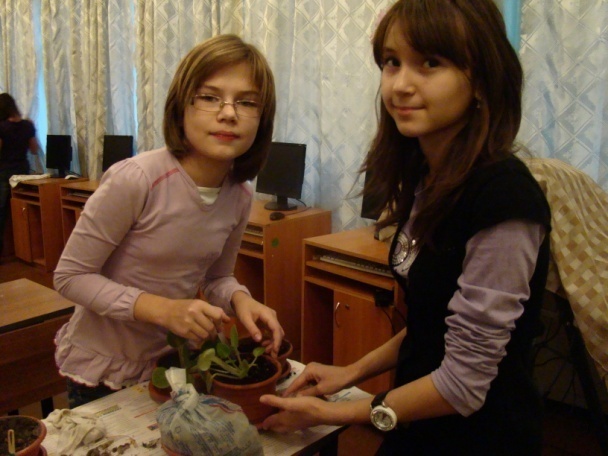 Система энергоэффективного менеджмента МБОУ лицей№60 -это часть общей системы управления лицеем, которая направлена на решение вопросов рационального использования природных ресурсов.  На практике это означает контроль  над  деятельностью лицея в потреблении ресурсов, а также определение энергосберегающего ориентированного подхода при обучении и воспитании школьников. Такая система базируется на модели «Планирование – Внедрение – Контроль – Усовершенствование».Пути реализации: - проводить  целенаправленную образовательную,  воспитательную и просветительскую работу с лицеистами, родительской общественностью и коллективом лицея в сфере эффективного использования ресурсов- постоянно снижать потребление  энергетических и материальных ресурсов;- повышать уровень персональной ответственности каждого сотрудника и учащегося за снижение энергозатрат и исполнение экологических требований;- заботиться о здоровье сотрудников и учащихся, поднимая уровень условий труда, обеспечивая санитарно-гигиенические требования, оптимальные режимы труда и отдыха;- сообщать информацию о политике энергосбережения, функционировании системы энергоэффективного  менеджмента и результатах деятельности лицея всеми доступными средствами, обмениваясь опытом и завоёвывая общественное доверие;- работа творческой группы учителей лицея (руководитель творческой группы учитель физики - Новожилова Г.Р.).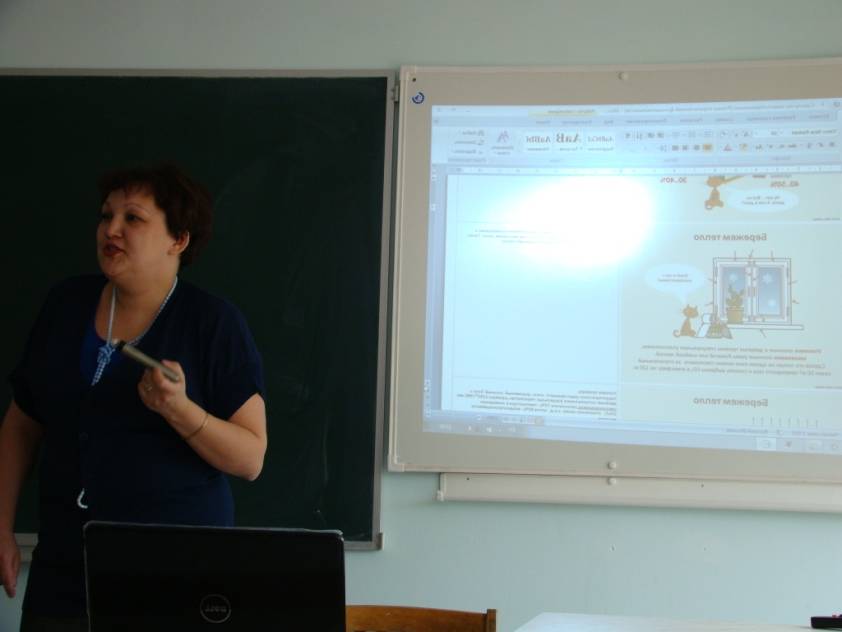 Реализация системы энергоэффективного менеджмента.- обучение, повышение общей энергоэффективной культуры работников и   родителей,  воспитание ресурсосберегающего  сознания учащихся- внедрение мероприятий по энергосбережению;- внедрение системы обращения с отходами;- охрана земель и объектов растительного мира;- готовность к аварийным ситуациям;- сотрудничество с Городским Центом Энергосбережения.Образовательная работа:Работа школы «Азбука энергоэффективности» для обучающихся 1-4 классов. в рамках научного общества учащихся были реализованы научно-исследовательские проекты содержания энергоэффективности потребляемых ресурсов.Конкурс проектов «Берегите ресурсы».Конкурс творческих, литературных работ «Энергия - наша жизнь»Воспитательная работа:Трудовые десанты «Осенний лист», «Чистый двор»;Экологический марафон;Неделя энергоэффективности в лицее;Классные часы и уроки бережливости по вопросам энергосбереженияПоездка в Городской Центр ЭнергосбереженияМониторинг расходования электроэнергии и воды (объявление информации).Работа лекторских групп: «Как можно экономить ресурсы и семейный бюджет».Конкурс рисунков «Берегите ресурсы»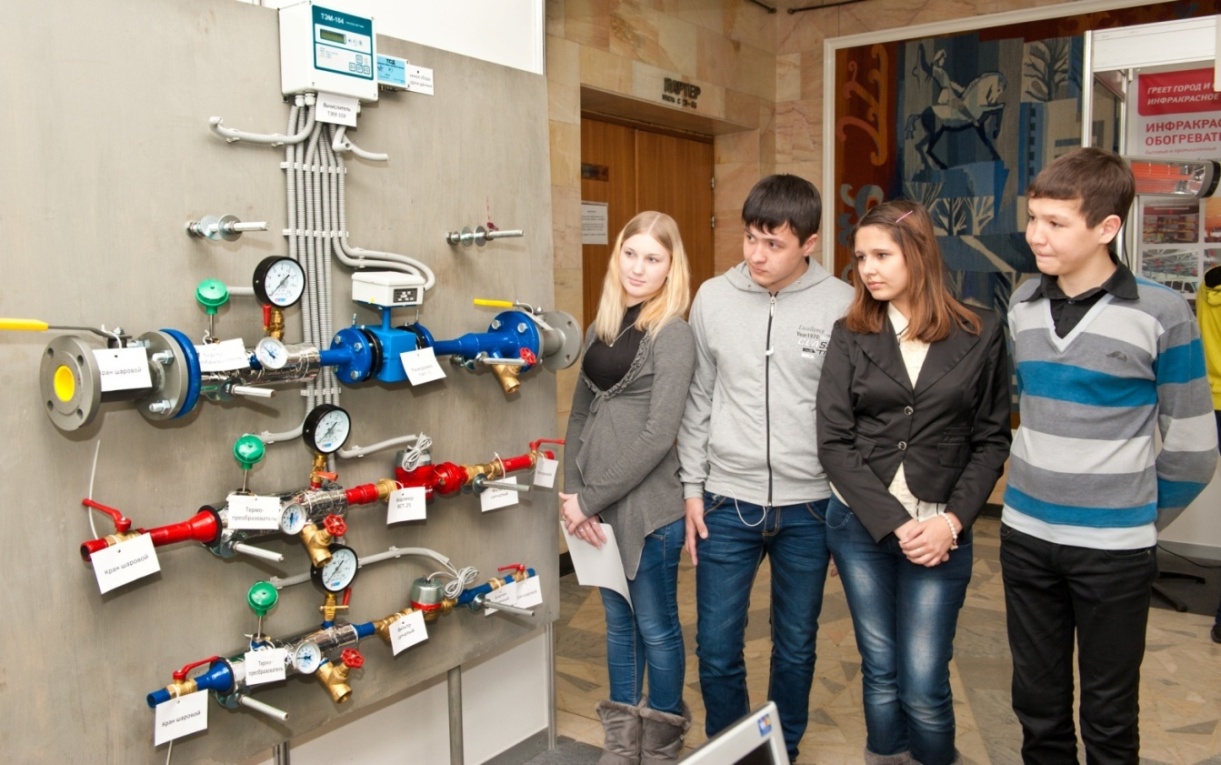 Посещение выставки: «Строительство, Коммунальное хозяйство. Энергосбережение - 2012» 15 марта. 9Г, Д классы.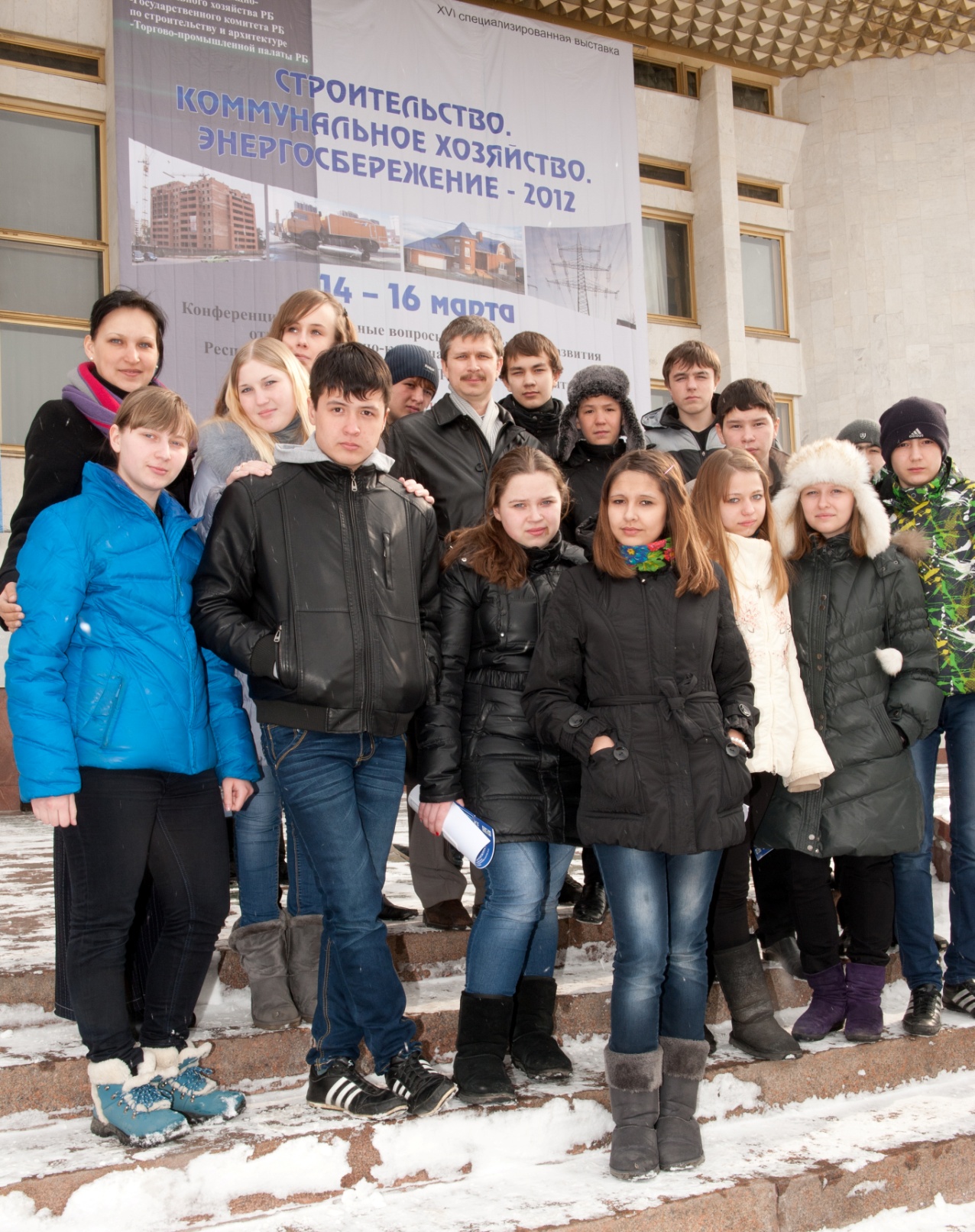 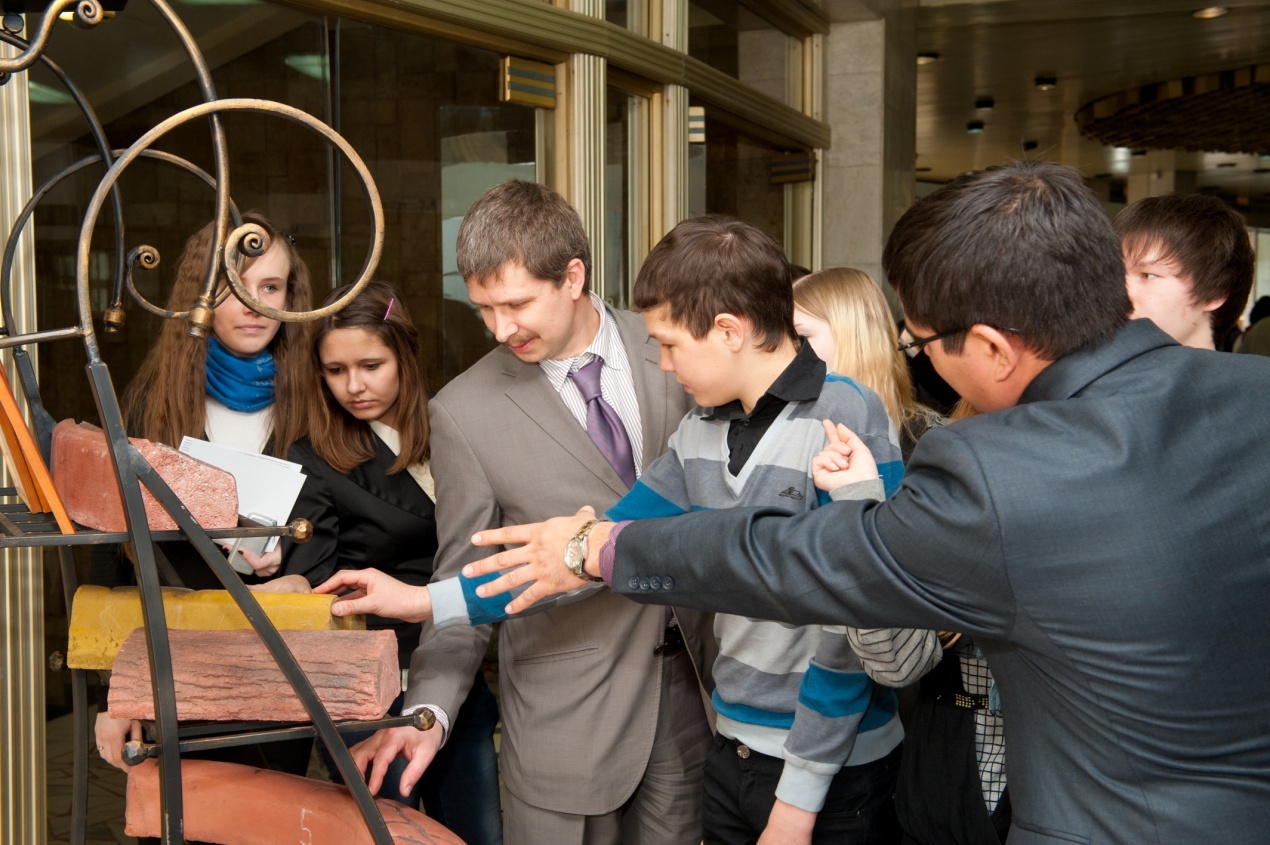 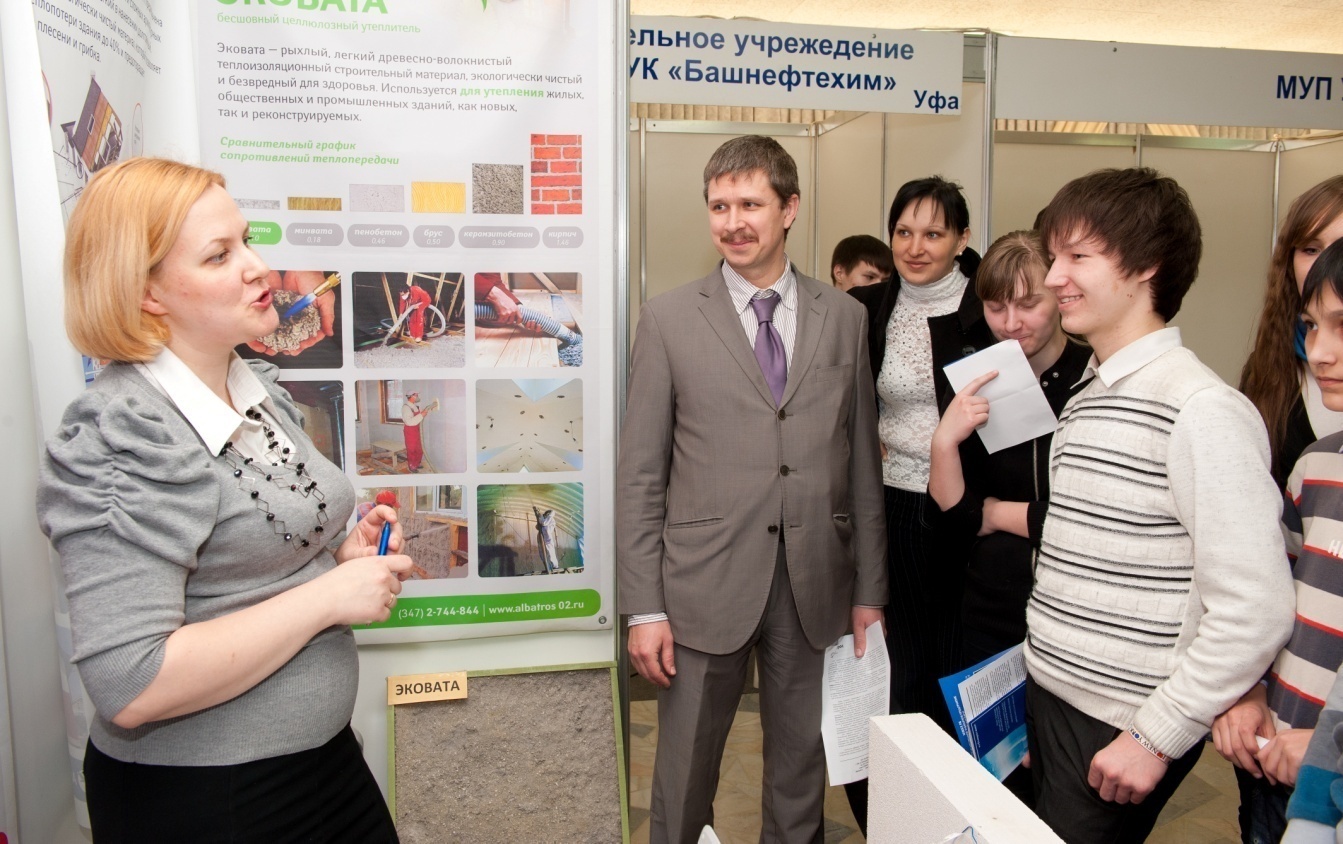 Работа поста бережливости. Снимаем показатели счетчиков расходования воды и электроэнергии.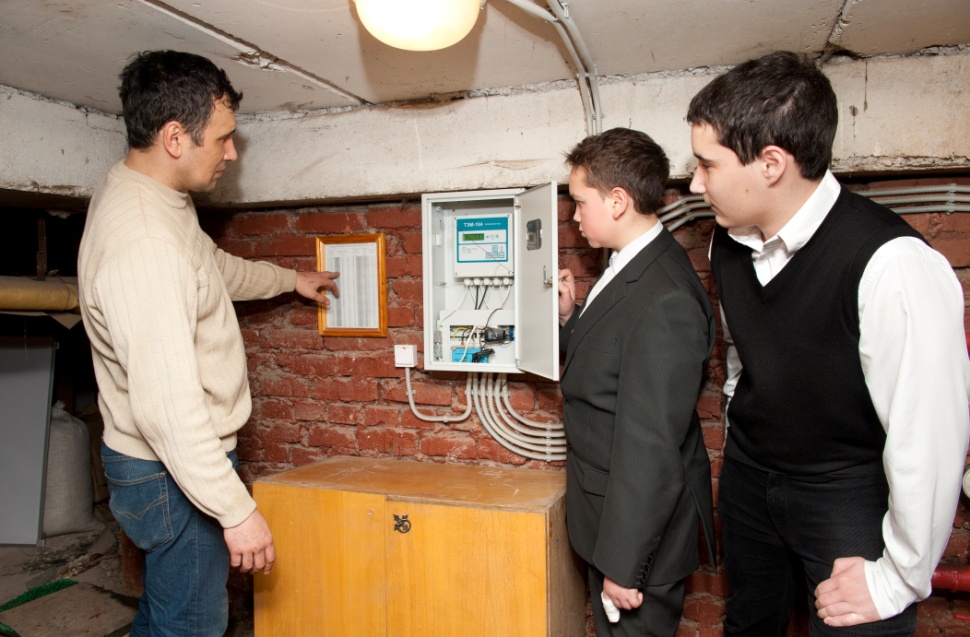 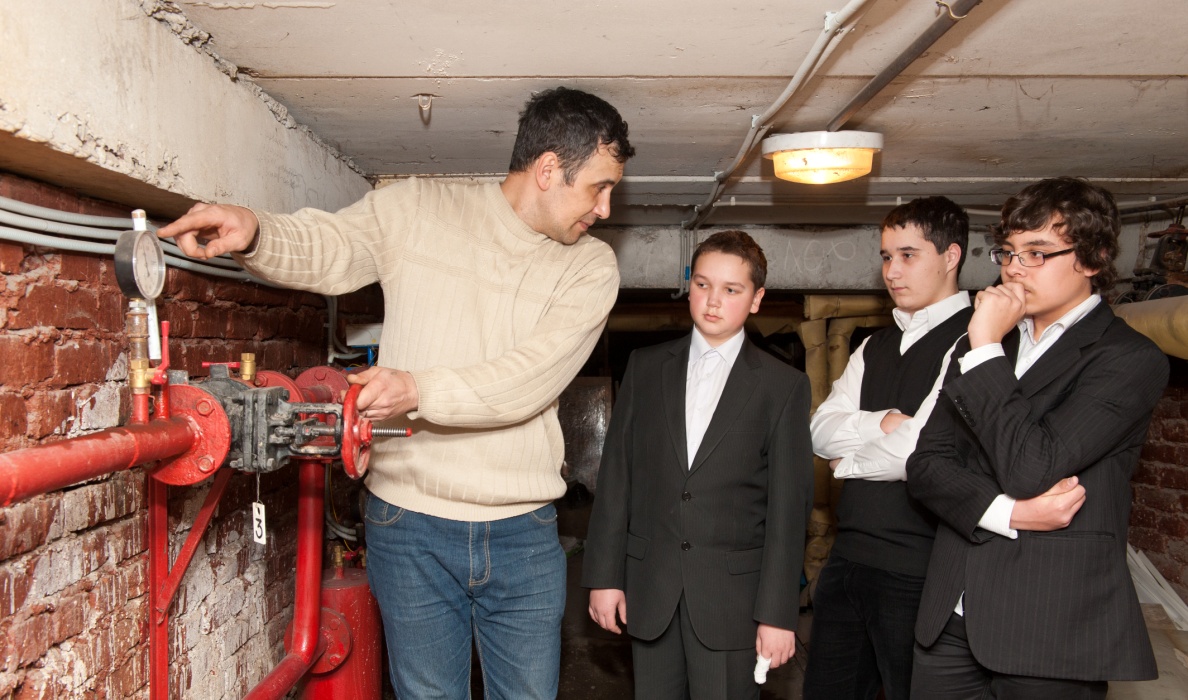 Сберегаем тепло. Установка теплоотражающих экранов.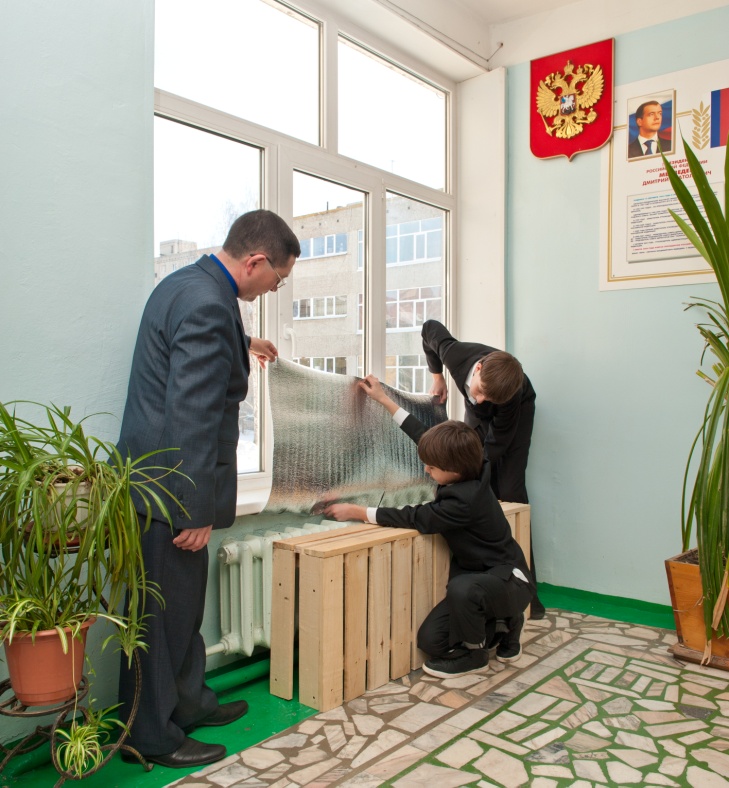 Неделя энергосбережения в лицее. Проведены классные часы на тему энергосбережения.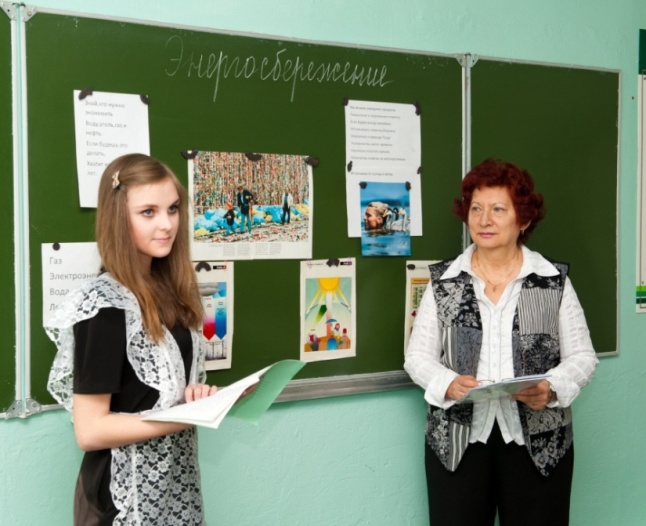 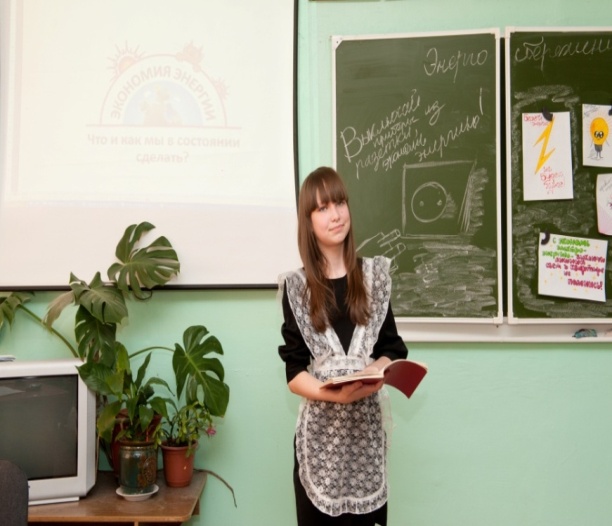     Занятие школы «Азбука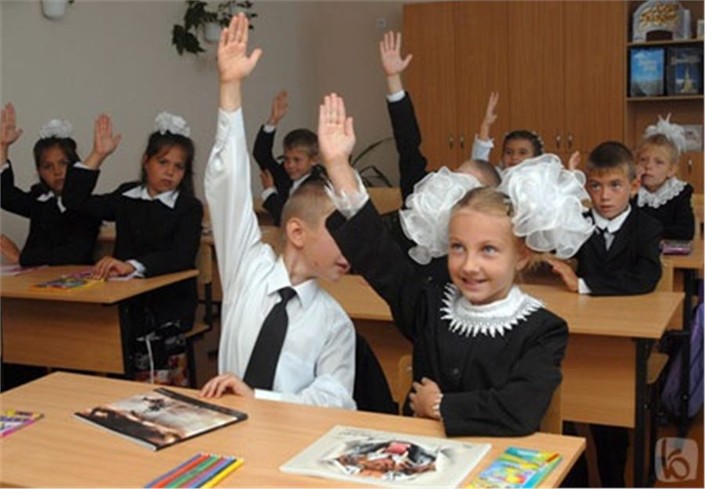 энергоэффективности» 3-4 классы.Проведение экологического субботника. 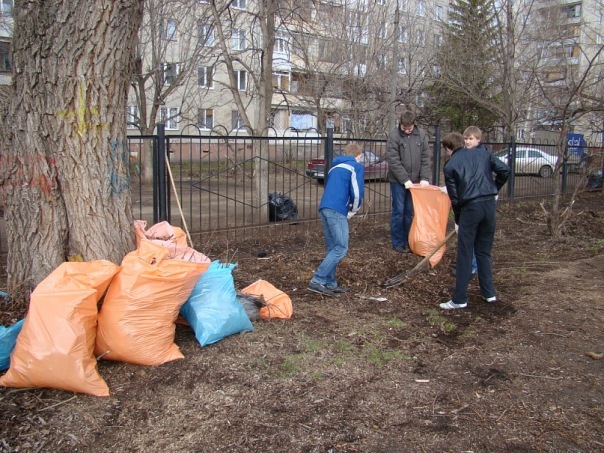 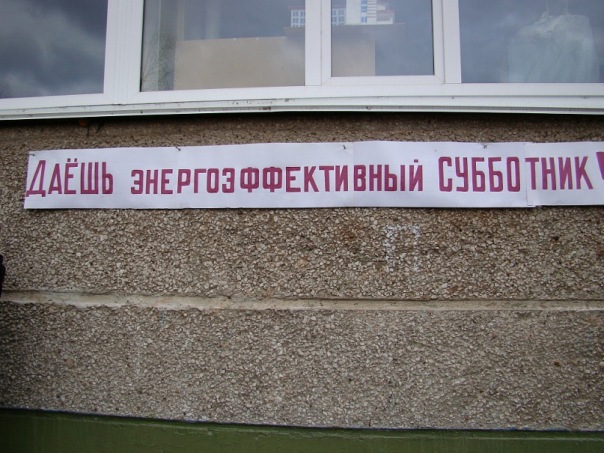 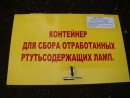 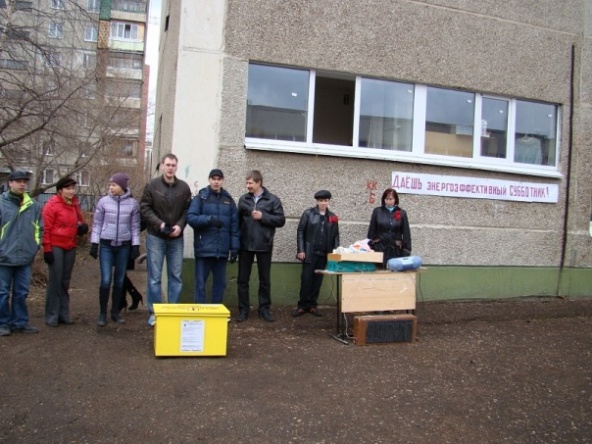 Конкурс рисунков «Энергия – это жизнь!»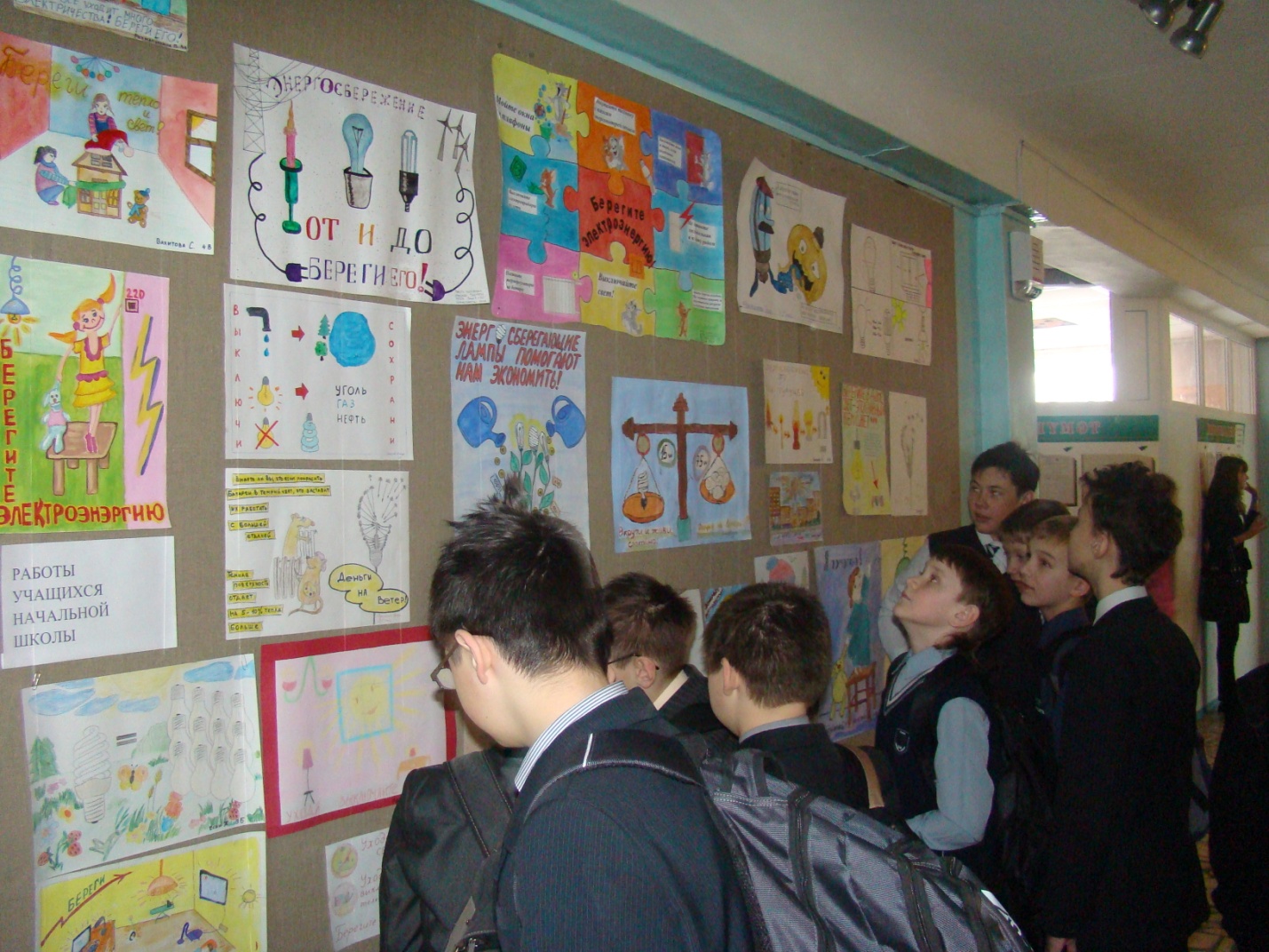 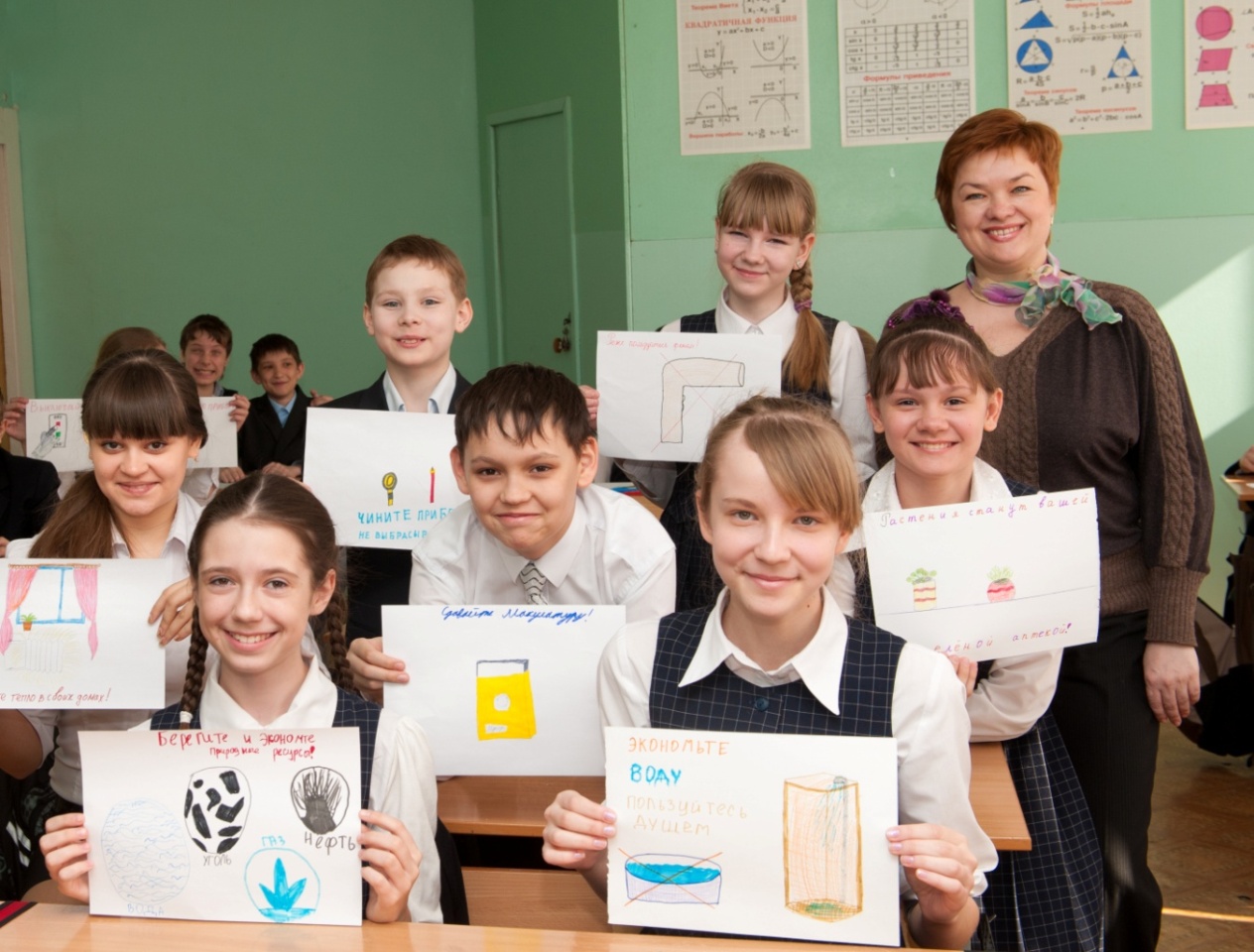 